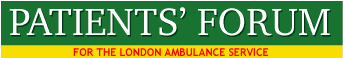 Elections to the Patients’ Forum – 2017-18Nominations for the following positions are requested from members of the Forum:CHAIR           VICE CHAIRS - two positionsEXECUTIVE COMMITTEE – three positionsYou may nominate yourself or another person who is a member of the Forum, using the attached form. If the number of people nominated exceeds the number of positions an election will be held.If the number of people nominated is the same as the number of positions, those nominated will be appointed as officers of the Forum, following a motion of approval by Forum members. Forms must be returned via email to: Patientsforumlas@aol.com  Or by post to: John Larkin6 Garden CourtHolden RoadN12 7DGby: FRIDAY  AUGUST 4TH  2017Please complete the following details: I wish to nominate the following people for the positions shown: Chair________________________________Vice Chair___________________________Vice Chair___________________________Executive Committee Member_______________Executive Committee Member_______________Executive Committee Member_______________Your name:____________________       Date: _________________Your address_________________________________________Your phone_____________Email____________________ONLY FULL MEMBERS OF THE FORUM MAY NOMINATE OTHER FULL MEMBERS OF THE FORUM FOR THESE POSITIONS. IF YOU ARE NOT CURRENTLY A MEMBER YOU CAN REQUEST A MEMBERSHIP FROM BY WRITING TO  PATIENTSFORUMLAS@AOL.COM  OR YOU WILL FIND A MEMBERSHIP FORM AT:   www.patientsforumlas.net/join-us.html